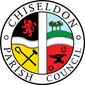 MINUTES of the FINANCE, POLICIES/CONTRACTS AND HR COMMITTEE meetingheld on Tuesday 7th November 2023 at 7.30pm. At the Old Chapel, Butts Road, Chiseldon.Present:	Cllr Ian Kearsey (Committee Chair)There were apologies from Cllrs Rogers, Ford, Quickwai and Jackson.The meeting was declared inquorate by Cllr Kearsey.Meeting closed 7.36